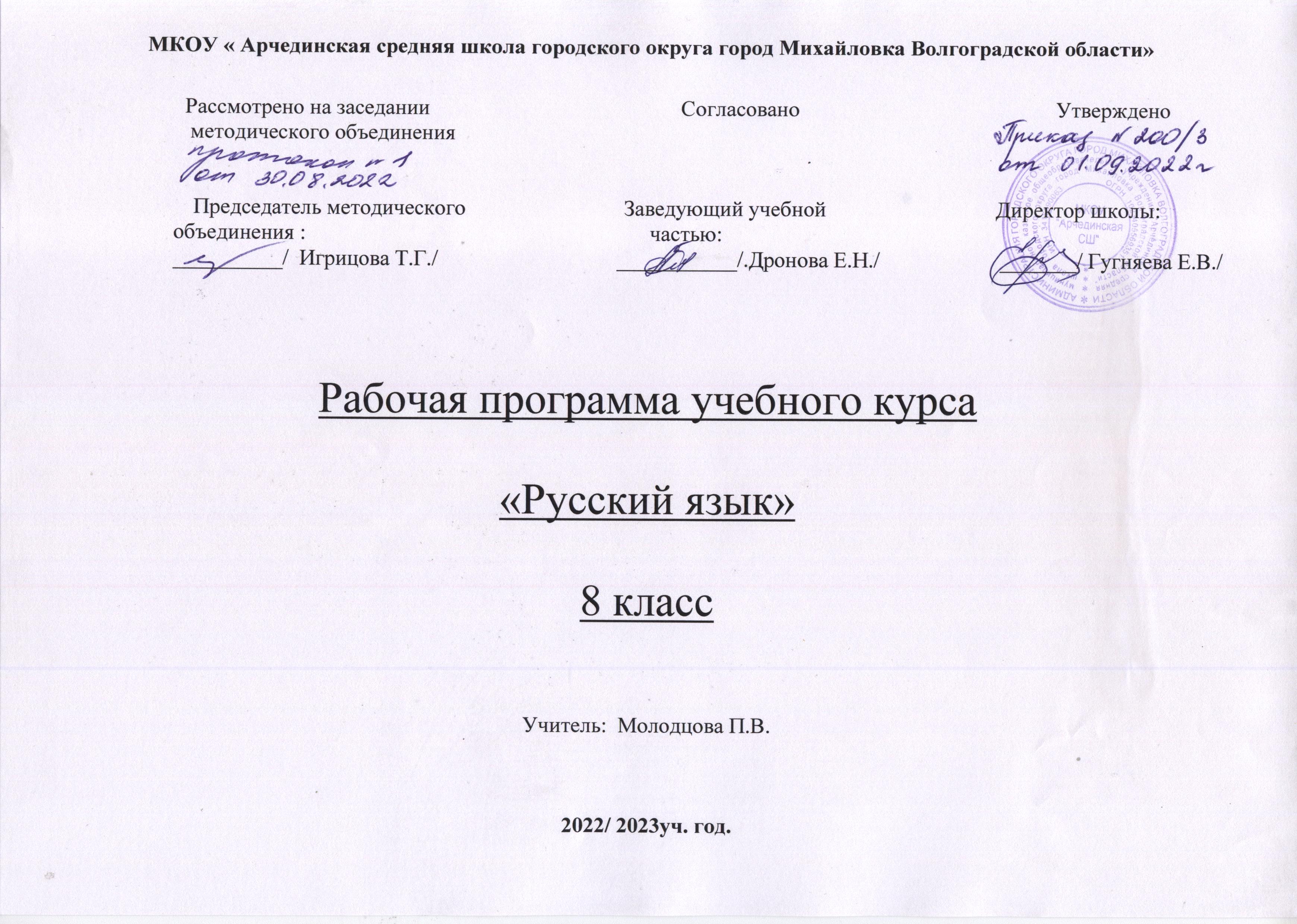 СОДЕРЖАНИЕПЛАНИРУЕМЫЕ РЕЗУЛЬТАТЫ ОСВОЕНИЯ УЧЕБНОГО ПРЕДМЕТА………………………………………………………….……………………..3 - 6СОДЕРЖАНИЕ УЧЕБНОГО ПРЕДМЕТА…….……………..…………..…….....6 - 19ТЕМАТИЧЕСКОЕ ПЛАНИРОВАНИЕ С УКАЗАНИЕМ КОЛИЧЕСТВА ЧАСОВ, ОТВОДИМЫХ НА ОСВОЕНИЕ КАЖДОЙ ТЕМЫ…………….…......20КАЛЕНДАРНО-ТЕМАТИЧЕСКОЕ ПЛАНИРОВАНИЕ…………………..…21 - 35СПИСОК ЛИТЕРАТУРЫ………………………………………………………………….36Программа соответствует положениям Федерального государственного образовательного стандарта основного общего образования, в том числе требованиям к результатам освоения основной образовательной программы, фундаментальному ядру содержания общего образования, Примерной программе по русскому языку. Программа отражает идеи и положения Концепции духовно-нравственного развития и воспитания личности гражданина России, Программы формирования универсальных учебных действий (УУД), составляющих основу для саморазвития и непрерывного образования, выработки коммуникативных качеств, целостности общекультурного, личностного и познавательного  развития учащихся.Программа соответствует требованиям к структуре программ, заявленным в ФГОС и  написана на основании следующих нормативных документов:Федерального закона от 29.12.2012 года № 273-ФЗ «Об образовании в Российской Федерации» (принят Государственной Думой 21.12.12., одобрен Советом Федерации 26.12.12).Федерального государственного образовательного стандарта основного общего образования, утвержденного Приказом Министерства образования и науки Российской Федерации от 17.12.2010 г. №1897 «Об утверждении федерального государственного образовательного стандарта основного общего образования».Примерной программы по учебным предметам. Русский язык.5-9 классы.    Рабочая  программа ориентирована на использование учебно-методического комплекта:Русский язык. 8 класс: учебник для общеобразовательных организаций/   Т.А.Ладыженская, ,Л.А.Тростенцова и др.; науч. ред. Н.М.Шанский/. – М.: Просвещение, 2019. Т.А.Ладыженская, М.Т.Баранов, Л.А.Тростенцова и др. Русский язык. Методические рекомендации. 8 класс. – М.: Просвещение, 2012. Н.В.Егорова. Поурочные разработки по русскому языку. 8 класс. – М.: «ВАКО», 2015.Ефремова Е.А.  Русский язык. Рабочая тетрадь к учебнику Ладыженской Т.А. "Русский язык. 8 класс". ФГОС.   - М.: Просвещение, 2014.Е.А.Влодавская. Дидактические материалы по русскому языку: 8 класс: к учебнику Ладыженской Т.А. "Русский язык. 8 класс". – М.: «Экзамен», 2013.Контрольно-измерительные материалы. Русский язык: 8 класс/Сост. Н. В. Егорова.- М.:ВАКО, 2019Цели обучения. Курс русского языка направлен на достижение следующих целей, обеспечивающих реализацию личностно-ориентированного, когнитивно-коммуникативного,  деятельностного подходов к обучению родному языку: -воспитание духовно богатой, нравственно ориентированной личности с развитым чувством самосознания и общероссийского гражданского сознания, человека, любящего свою родину, знающего и уважающего родной язык, сознательно относящегося к нему как к явлению культуры, осмысляющего родной язык как основное средство общения, средство получения знаний в разных сферах человеческой деятельности, средство освоения морально-этических норм, принятых в обществе;-овладение системой знаний, языковыми и речевыми умениями и навыками, развитие готовности и способности к речевому взаимодействию и взаимопониманию, потребности в речевом самосовершенствовании, овладение важнейшими общеучебными умениями и универсальными учебными действиями, формирование навыков самостоятельной учебной деятельности, самообразования;-освоение знаний об устройстве языковой системы и закономерностях её функционирования, развитие способности опознавать, анализировать, сопоставлять, классифицировать и оценивать языковые факты, обогащение активного словарного запаса, расширение объема используемых в речи грамматических средств, совершенствование орфографической и пунктуационной грамотности, развитие умений стилистически корректного использования лексики и фразеологии русского языка;-развитие интеллектуальных и творческих способностей обучающихся, развитие речевой культуры, овладение правилами использования языка в разных ситуациях общения, нормами речевого этикета, воспитание стремления к речевому самосовершенствованию, осознание эстетической ценности родного языка;- совершенствование коммуникативных способностей, формирование готовности к сотрудничеству, созидательной деятельности, умений вести диалог, искать и находить содержательные компромиссы.Место предмета в федеральном базисном плане.Количество часов:  3 часа в неделю (102 часа)Уровень:   базовыйПрограмма разработана в соответствии с примерной программой на основе авторской программы по  русскому языку для 5-9 классов. Авторы:  М. Т. Баранова, Т. А. Ладыженская, Н. М. Шанский.  - М.: Просвещение,  2016 год., соответствующей ФГОСУчебник: Русский язык: учебник для 8 класса общеобразовательных учреждений/ Л.А.Тростенцова, Т.А. Ладыженская. - М.: Просвещение, 2017 г.ПЛАНИРУЕМЫЕ РЕЗУЛЬТАТЫ ОСВОЕНИЯ УЧЕБНОГО ПРЕДМЕТАСовершенствование различных видов устной и письменной речевой деятельности(говорения и аудирования, чтения и письма, общения при помощи современных средств устной и письменной коммуникации): создание устных монологических высказываний разной коммуникативной направленности в зависимости от целей, сферы и ситуации общения с соблюдением норм современного русского литературного языка и речевого этикета; умение различать монологическую, диалогическую и поли логическую речь, участие в диалоге и поли логе; развитие навыков чтения на русском языке (изучающего, ознакомительного, просмотрового) и содержательной переработки прочитанного материала, в том числе умение выделять главную мысль текста, ключевые понятия, оценивать средства аргументации и выразительности; овладение различными видами аудирования (с полным пониманием, с пониманием основного содержания, с выборочным извлечением информации);  понимание, интерпретация и комментирование текстов различных функционально­ смысловых типов речи (повествование, описание, рассуждение) и функциональных разновидностей языка, осуществление информационной переработки текста, передача его смысла в устной и письменной форме, а также умение характеризовать его с точки зрения единства темы, смысловой цельности, последовательности изложения; умение оценивать письменные и устные речевые высказывания с точки зрения их эффективности, понимать основные причины коммуникативных неудач и уметь объяснять их; оценивать собственную и чужую речь с точки зрения точного, уместного и выразительного словоупотребления; выявление основных особенностей устной и письменной речи, разговорной и книжной речи; умение создавать различные текстовые высказывания в соответствии с поставленной целью и сферой общения ( аргументированный ответ на вопрос, изложение, сочинение, аннотация, план (включая тезисный план), заявление, информационный запрос и др.); 2) понимание определяющей роли языка в развитии интеллектуальных и творческих способностей личности в процессе образования и самообразования: осознанное использование речевых средств для планирования и регуляции собственной речи; для выражения своих чувств, мыслей и коммуникативных потребностей; соблюдение основных языковых норм в устной и письменной речи; стремление расширить свою речевую практику, развивать культуру использования русского литературного языка, оценивать свои языковые умения и планировать их совершенствование и развитие; 3) использование коммуникативно-эстетических возможностей русского языка:распознавание и характеристика основных видов выразительных средств фонетики, лексики и синтаксиса ( звукопись; эпитет, метафора, развёрнутая и скрытая метафоры, гипербола, олицетворение, сравнение; сравнительный оборот; фразеологизм, синонимы, антонимы, омонимы) в речи;уместное использование фразеологических оборотов в речи;корректное и оправданное употребление междометий для выражения эмоций, этикетных формул;использование в речи синонимичных имен прилагательных в роли эпитетов; 4) расширение и систематизация научных знаний о языке, его единицах и категориях;осознание взаимосвязи его уровней и единиц; освоение базовых понятий лингвистики: идентификация самостоятельных (знаменательных) служебных частей речи и их форм по значению и основным грамматическим признакам; распознавание существительных, прилагательных, местоимений, числительных, наречий разных разрядов и их морфологических признаков, умение различать слова категории состояния и наречия;распознавание глаголов, причастий, деепричастий и их морфологических признаков;распознавание предлогов, частиц и союзов разных разрядов, определение смысловых оттенков частиц; распознавание междометий разных разрядов, определение грамматических особенностей междометий; 5) формирование навыков проведения различных видов анализа слова, синтаксического анализа словосочетания и предложения, а так же многоаспектного анализа текста: проведение фонетического, морфемного и словообразовательного (как взаимосвязанных этапов анализа структуры слова), лексического, морфологического анализа слова, анализа словообразовательных пар и словообразовательных цепочек слов; проведение синтаксического анализа предложения, определение синтаксической роли самостоятельных частей речи в предложении;анализ текста и распознавание основных признаков текста, умение выделять тему, основную мысль, ключевые слова, микротемы, разбивать текст на абзацы, знать композиционные элементы текста; определение звукового состава слова, правильное деление на слоги, характеристика звуков слова; определение лексического значения слова, значений многозначного слова, стилистической окраски слова, сферы употребления, подбор синонимов, антонимов; деление слова на морфемы на основе смыслового, грамматического и словообразовательного анализа слова; умение различать словообразовательные и формообразующие морфемы, способы словообразования; проведение морфологического разбора самостоятельных и служебных частей речи; характеристика общего грамматического значения, морфологических признаков самостоятельных частей речи, определение их синтаксической функции;опознавание основных единиц синтаксиса ( словосочетание, предложение, текст); умение выделять словосочетание в составе предложения, определение главного изависимого слова в словосочетании, определение его вида;определение вида предложения по цели высказывания и эмоциональной окраске; определение грамматической основы предложения; распознавание распространённых и нераспространённых предложений,предложений осложнённой и неосложнённой структуры, полных и неполных; распознавание второстепенных членов предложения, однородных членов предложения, обособленных членов предложения; обращений; вводных и вставных конструкций; опознавание сложного предложения, состав сложного предложения, сложных предложений с различными видами связи, выделение средств синтаксической связи между частями сложного предложения; определение функционально-смысловых типов речи, принадлежности текста к одному из них и к функциональной разновидности языка, а так же создание текстов различного типа речи и соблюдения норм их построения;определение видов связи, смысловых, лексических и грамматических средств связи предложений в тексте, а также уместность и целесообразность их использования; 6) обогащение активного и потенциального словарного запаса, расширение объема используемых в речи грамматических языковых средств для свободного выражения мыслей и чувств в соответствии с ситуацией и стилем общения: умение использовать словари (в том числе - мультимедийные) при решении задач построения устного и письменного речевого высказывания, осуществлять эффективный и оперативный поиск на основе знаний о назначении различных видов словарей, их строения и способах конструирования информационных запросов; пользование толковыми словарями для извлечения необходимой информации, прежде всего - для определения лексического значения (прямого и переносного) слова, принадлежности к его группе однозначных или многозначных слов, определения прямого и переносного значения, особенностей употребления; пользование орфоэпическими, орфографическими словарями для определения нормативного написания и произношения слова; использование фразеологических словарей для определения значения и особенностей употребления фразеологизмов; использование морфемных, словообразовательных, этимологических словарей для морфемного и словообразовательного анализа слов;использование словарей для подбора к словам синонимов, антонимов; 7) овладение основными нормами литературного языка ( орфоэпическими, лексическими, грамматическими, орфографическими, пунктуационными, стилистическими), нормами речевого этикета; приобретение опыта использования языковых норм в речевой практике при создании устных и письменных высказываний; стремление к речевому самосовершенствованию, овладение основными стилистическими ресурсами лексики и фразеологии языка: поиск орфограммы и применение правил написания слов с орфограммами; освоение правил правописания служебных частей речи и умения применять их на письме;применение правильного переноса слов;применение правил постановки знаков препинания в конце предложения, в простом и в сложном предложениях, при прямой речи, цитировании, диалоге; соблюдение основных орфоэпических правил современного русского литературного языка, определение места ударения в слове в соответствии с акцентологическими нормами; выявление смыслового, стилистического различия синонимов, употребления их в речи с учётом значения, смыслового различия, стилистической окраски; нормативное изменение форм существительных, прилагательных, местоимений, числительных, глаголов; соблюдение грамматических норм, в том числе при согласовании и управлении, при употреблении несклоняемых имен существительных и аббревиатур, при употреблении предложений с деепричастным оборотом, употреблении местоимений для связи предложений и частей текста, конструировании предложений с союзами, соблюдение видовременной соотнесённости глаголов-сказуемых в связном тексте; 8) для слепых, слабовидящих обучающихся: формирование навыков письма на брайлевской печатной машинке; 9) для глухих, слабослышащих, позднооглохших обучающихся формирование и развитие основных видов речевой деятельности обучающихся - слухозрительного восприятия (с использованием слуховых аппаратов), говорения, чтения, письма; 10) для обучающихся с расстройствами аутистического спектра: овладение основными стилистическими ресурсами лексики и фразеологии языка, основными нормами литературного языка, нормами речевого этикета;приобретение опыта использования языковых норм в речевой и альтернативной коммуникативной практике при создании устных, письменных, альтернативных высказываний; стремление к возможности выразить собственные мысли и чувства, обозначить собственную позицию;видение традиций и новаторства в произведениях; восприятие художественной действительности как выражение мыслей автора о мире и человеке.СОДЕРЖАНИЕ УЧЕБНОГО ПРЕДМЕТАФункции русского языка в современном мире (1 ч)Русский язык в современном мире.Учащиеся должны знать:русский язык – язык великого русского народа и один из богатых языков мира, поэтому русский язык функционирует как язык межнационального общения и один из мировых языковУчащиеся должны уметь:опираясь на ключевые слова, план текста и его опорный конспект, рассказывать о значении русского языка в современном мире с учетом его истории и функционирования в современном обществе; о роли русского языка в развитии русской литературы Основные термины по разделу:Основные разделы языка, основные языковые единицы.Повторение изученного в V–VII классах (5 ч + 2 ч)Учащиеся должны знать:функции знаков препинания в простых и сложных предложениях: завершение, разделение, выделение; распределение знаков препинания на группы по их функциям; синтаксические условия употребления знаков препинания.виды предложений по количеству описанных ситуаций, фрагментов действительности (простые и сложные); средства связи простых предложений в сложные: союзные средства и интонация (союзные) или интонация (бессоюзные); виды сложных союзных предложений (сложносочиненные и сложноподчиненные) в зависимости от средства связи: сочинительного или подчинительного союзного средстваусловия выбора и и я в суффиксах полных и кратких прилагательных, причастий, наречий; синтаксическую роль наречий (обстоятельство), кратких прилагательных, причастий, категории состояния (сказуемое)условия выбора слитного и раздельного написания частицы не с разными частями речи: глаголами, краткими причастиями, деепричастиями, прилагательными (относительными и притяжательными), числительнымиУчащиеся должны уметь:разграничивать знаки препинания по их функциям;пользоваться простыми предложениями с составным именным сказуемым для характеристики, оценки предмета или явления;определять вид сложного предложения;соотносить сложное предложение с его графической схемой, определять по схеме вид сложного предложения; создавать графические схемы сложных предложений и правильно употреблять разделительные и выделительные запятые;правильно писать орфограмму «Одна и две буквы н» в суффиксах прилагательных и полных причастий, существительных, прилагательных, причастий, наречий, графически обозначать условия выбора данных орфограмм;разграничивать краткие прилагательные и краткие причастия, правильно писать орфограмму «Одна и две буквы н» в данных частях речи;разграничивать наречия, краткие прилагательные, причастия и категорию состояния с опорой на их роль в предложении; правильно писать орфограмму «Одна и две буквы н» в суффиксах данных частей речи;правильно писать не с существительными и глаголами, прилагательными, наречиями; с краткими причастиями; с разными частями речи; обозначать графически условия выбора орфограмм.Основные термины по разделу:Простые и сложные предложения. Знаки препинания. Графическая схема предложения. Орфограмма.Синтаксис, пунктуация, культура речи .(7ч.+1)Основные единицы синтаксиса. Текст как единица синтаксиса. Предложение как единица синтаксиса.Учащиеся должны знать:основные единицы синтаксиса: словосочетание, предложение, текст;основные признаки синтаксических единиц;функции основных синтаксических единиц: номинативная (словосочетание) и коммуникативная (предложение и текст);предложение – одна из основных единиц синтаксиса, выполняющая коммуникативную функцию и характеризующаяся смысловой и интонационной законченностью; соотнесенность с ситуацией, фрагментом действительности – особое свойство предложения. Учащиеся должны уметь:находить в тексте синтаксические единицы и определять их роль в раскрытии замысла художественного произведения;разграничивать основные синтаксические единицы по их функциям: номинативной и коммуникативной;соотносить содержание предложения с фрагментами действительности; разграничивать текст и набор отдельных предложений, определять границы предложения, используя необходимые знаки завершения.Основные термины по разделу:Синтаксис, пунктуация, функции знаков препинанияСловосочетание (2 ч)Повторение пройденного о словосочетании в V классе. Связь слов в словосочетании; согласование, управление, примыкание. Виды словосочетаний по морфологическим свойствам главного слова (глагольные, именные, наречные).Умение правильно употреблять форму зависимого слова при согласовании и управлении. Умение использовать в речи синонимические по значению словосочетания.Учащиеся должны знать:что такое словосочетание; его функция; виды словосочетаний по главному слову: глагольные, именные и наречные свободные словосочетания и фразеологические оборотыподчинительная связь – способ связи главного и зависимого слов в словосочетании; виды подчинительной связи: согласование, управление, примыкание;средства связи слов в словосочетаниях разных видов: предложно-падежные формы, смысл;порядок устного и письменного разбора словосочетанияУчащиеся должны уметь:составлять разные виды словосочетаний;определять роль разных видов словосочетаний в раскрытии авторского замысла;разграничивать разные виды словосочетаний по их значению;определять вид словосочетания по главному слову, в том числе в собственных примерах;использовать в речи синонимические по значению словосочетания;разграничивать свободные словосочетания и фразеологические обороты;определять вид подчинительной связи и средства связи слов в словосочетании;составлять словосочетания с заданным видом связи;правильно употреблять форму зависимого слова при управлении;разграничивать словосочетания и сочетания слов, не являющихся словами самостоятельных частей речи или не связанных подчинительной связью; производить устный и письменный разбор словосочетания.Основные термины по разделу:Словосочетание, типы словосочетаний.Словосочетание, виды синтаксических связей (сочинительная и подчинительная), синтаксический разбор словосочетаний.Простое предложение (2 ч + 1 ч)Повторение пройденного о предложении. Грамматическая (предикативная) основа предложения.Особенности связи подлежащего и сказуемого. Порядок слов в предложении. Интонация простого предложения. Логическое ударение.Умение выделять с помощью логического ударения и порядка слов наиболее важное слово в предложении, выразительно читать предложения.Описание архитектурных памятников как вид текста; структура текста, его языковые особенности.Учащиеся должны знать:виды предложений по наличию главных членов: двусоставные и односоставные;грамматическая (предикативная) основа предложения выражает его основное значение и отражает ситуацию, фрагмент действительности как реальный или как нереальный: возможный, желательный;в русском языке порядок слов и логическое ударение помогают выделить наиболее важное слово в предложении; основные элементы интонации – повышение и понижение высоты тона и паузы – и графические способы их обозначения.Учащиеся должны уметь:разграничивать односоставные и двусоставные предложения;определять предикативность предложения – его отношение к описываемому фрагменту действительности (реальному/нереальному);определять роль порядка слов для выделения наиболее важного слова в предложении;выразительно читать предложения, в том числе по интонационным схемам;выделять с помощью логического ударения наиболее важное слово в предложении;составлять графическую интонационную схему предложения.Основные термины по разделу:Предложение, грамматическая основа, предложения простые и сложные.Предложения повествовательные, побудительные, вопросительные; восклицательные – невосклицательные, утвердительные – отрицательные.Простые двусоставные предложенияГлавные члены предложения (6 ч + 2 ч)Повторение пройденного о подлежащем.Способы выражения подлежащего. Повторение изученного о сказуемом. Составное глагольное сказуемое. Составное именное сказуемое. Тире между подлежащим и сказуемым.Синтаксические синонимы главных членов предложения, их текстообразующая роль.Умение интонационно правильно произносить предложения с отсутствующей связкой; согласовывать глагол-сказуемое с подлежащим, выраженным словосочетанием.Умение пользоваться в речи синонимическими вариантами выражения подлежащего и сказуемого.Публицистическое сочинение о памятнике культуры (истории) своей местности.Учащиеся должны знать:способы выражения подлежащего;способы выражения сказуемого;правила согласования глагола-сказуемого с подлежащим в числе и роде;основные элементы составного глагольного сказуемого: вспомогательный глагол и примыкающая к нему неопределенная форма; их функции;способы выражения вспомогательного глагола;основные элементы составного именного сказуемого: именная часть и глагол-связка; их функции;способы выражения именной части;тире между подлежащим и сказуемым в простом предложении – знак разделения;правила постановки тире между подлежащим и сказуемым в простом предложении.Учащиеся должны уметь:находить подлежащее и определять способы его выражения;определять способы выражения сказуемого;соотносить грамматически глагол-сказуемое с подлежащим, выраженным существительным общего рода, аббревиатурами, заимствованными словами; согласовывать глагол-сказуемое с подлежащим в числе в трудных случаях;находить составное глагольное сказуемое, определять значение вспомогательного глагола, способы его выражения; использовать составные глагольные сказуемые в речи;находить составное именное сказуемое, определять способ выражения именной части;разграничивать простое глагольное сказуемое, выраженное глаголом быть, и составное именное сказуемое с глаголом-связкой быть;определять вид сказуемого; пользоваться синонимическими вариантами сказуемого с учетом речевой ситуации;интонационно правильно произносить предложения с отсутствующей связкой;употреблять тире между подлежащим и сказуемым в соответствии с правилом, графически объяснять условия выбора тире; пользоваться синонимическими вариантами сказуемых для создания предложений разных стилей;использовать составные именные сказуемые с отсутствующей связкой в речи для характеристики человека.Основные термины по разделу:Двусоставные предложения: подлежащее, сказуемое; односоставные предложения.Второстепенные члены предложения (6 ч + 2 ч)Повторение изученного о второстепенных членах предложения. Прямое и косвенное дополнение (ознакомление). Несогласованное определение. Приложение как разновидность определения; знаки препинания при приложении. Виды обстоятельств по значению (времени, места, причины, цели, образа действия, условия, уступительное).Сравнительный оборот; знаки препинания при нем.Умение использовать в речи согласованные и несогласованные определения как синонимы.Характеристика человека как вид текста; строение данного текста, его языковые особенности.Учащиеся должны знать:виды второстепенных членов предложения по характеру значения и синтаксической роли в предложении: дополнение, определение, обстоятельство;что такое дополнение, основные способы его выражения;виды дополнений: прямые и косвенные; способы выражения прямого дополнения что такое определение; виды определений в зависимости от характера связи с определяемым словом: согласованное и несогласованное;способы выражения согласованных и несогласованных определений;несогласованные определения могут сочетать значение определения со значениями дополнения и обстоятельствачто такое приложение;способы выражения приложения;правила постановки дефиса при приложении;правило согласования имен собственных, выступающих в роли приложения, с определяемым словомчто такое обстоятельство, способы его выражения;виды обстоятельств по значению (места, времени, образа действия, причины, цели, условия, уступки);второстепенный член предложения может совмещать разные значения, например дополнения и обстоятельства места или образа действияпорядок устного и письменного синтаксического разбора двусоставного предложенияУчащиеся должны уметь:находить в предложении второстепенные члены;распознавать в предложении дополнения, определять их вид (прямое/косвенное) и способ выражения;разграничивать употребление неопределенной формы глагола в качестве дополнения и части составного глагольного сказуемого; использовать в речи прямые дополнения, выраженные существительным в винительном падеже без предлога и в родительном падеже без предлога при отрицании; распознавать дополнения, выраженные словосочетаниями; разграничивать прямое дополнение и подлежащее; находить грамматические ошибки в использовании дополнений и исправлять их в соответствии с нормами литературного языка;разграничивать определение и именную часть составного сказуемого;распознавать согласованные и несогласованные определения и определять способ их выражения;различать использование неопределенной формы глагола в предложении в качестве сказуемого, дополнения, определения;использовать в речи согласованные и несогласованные определения как синонимы;обнаруживать несогласованные определения, сочетающие значение определения со значением дополнения;находить в предложении приложение и определяемое слово и различать их;использовать приложения в речи;согласовывать имена собственные, выступающие в роли приложения, с определяемым словом, употреблять дефис при одиночных приложениях;находить в предложении обстоятельства места, ставить к ним вопросы,использовать в речи обстоятельства места и определять способ их выражения;распознавать в предложении обстоятельства времени и использовать их в речи;находить в предложении обстоятельства образа действия и определять их роль в раскрытии авторского замысла;разграничивать разные виды обстоятельств и определять способы их выражения; находить в тексте обстоятельства причины и цели, определять способ их выражения;ставить вопросы к обстоятельствам условия;использовать обстоятельства уступки в деловом стиле речи;находить второстепенные члены предложения, в которых совмещаются несколько значений, и определять эти значения;производить устный и письменный синтаксический разбор двусоставного предложения.Основные термины по разделу:Второстепенные члены предложения: определения, приложения, дополнения, обстоятельства.Простые односоставные предложения (9 ч + 2 ч)Группы односоставных предложений. Односоставные предложения с главным членом сказуемым (определенно-личные, не определенно-личные, безличные) и подлежащим (назывные).Синонимия односоставных и двусоставных предложений, их текстообразующая роль.Умение пользоваться двусоставными и односоставными предложениями как синтаксическими синонимами.Умение пользоваться в описании назывными предложениями для обозначения времени и места.Рассказ на свободную тему.Учащиеся должны знать:грамматическая основа односоставного предложения состоит из его главного члена, который нельзя назвать ни подлежащим, ни сказуемым;способ графического обозначения главного члена (три прямые линии);способы выражения главного члена односоставного предложения;виды односоставных предложений по наличию второстепенных членов (распространенные/нераспространенные)что такое назывное (номинативное) предложение, способы выражения его главного члена;текстообразующую роль назывных предложений (зачин: лаконично вводит читателя в обстановку событий; ремарка и пр.)что такое определенно-личное предложение, способы выражения его главного члена;текстообразующую роль определенно-личных предложений (обобщение жизненного опыта в пословицах и поговорках)что такое неопределенно-личное предложение, способы выражения его главного члена;текстообразующую роль неопределенно-личных предложенийчто такое безличное предложение, способы выражения его главного члена;функции безличных предложений в речи (описание состояния человека или природы, побуждение к действию)порядок проведения устного и письменного синтаксического разбора односоставного предложенияУчащиеся должны уметь:разграничивать двусоставные и односоставные предложения, определять способ выражения главного члена односоставных предложений;различать распространенные и нераспространенные односоставные предложения;распространять нераспространенные односоставные предложения;распознавать назывные предложения, находить их главный член, определять способы его выражения; разграничивать главный член назывного предложения и подлежащее двусоставного предложения; определять роль назывного предложения в художественном тексте (указание на время, место действия; ремарка; указание на фрагментарность воспоминаний и пр.);пользоваться двусоставными и односоставными назывными предложениями как синтаксическими синонимами;использовать назывные предложения в речи в качестве ремарок, для создания впечатления фрагментарности воспоминанийраспознавать определенно-личные предложения, находить их главный член, определять способ его выражения;разграничивать разные варианты выражения главного члена определенно-личного предложения;пользоваться двусоставными и односоставными определенно-личными предложениями как синтаксическими синонимами;использовать определенно-личные предложения в речи;распознавать неопределенно-личные предложения, находить их главный член, определять способ его выражения;разграничивать неопределенно-личные и определенно-личные предложения с обобщенным значением;разграничивать безличные предложения, обозначающие состояние природы и состояние человека;находить главный член безличных предложений, определять способ его выражения;использовать безличные предложения в заданной речевой ситуации;пользоваться двусоставными и односоставными безличными предложениями как синтаксическими синонимами;различать разные способы выражения главного члена безличного предложения;находить безличные предложения, выступающие в роли побудительных; определять способ выражения их главного члена;правильно интонировать данные предложения;производить устно и письменно синтаксический разбор односоставного предложенияОсновные термины по разделу:Предложение, простое предложение, осложненное предложение.Неполное предложение (2 ч)Понятие о неполных предложениях.Неполные предложения в диалоге и в сложном предложении.Учащиеся должны знать:что такое неполное предложение;варианты неполных предложений: по смыслу или по составу членов предложения;диалогичный контекст использования неполных предложений в речи;правило употребления тире в неполном предложенииУчащиеся должны уметь:распознавать неполные предложения, определять их тип, находить пропущенный член предложения, ставить тире на месте неназванного члена, выраженного глаголом;распознавать неполные предложения, находить пропущенные члены; использовать неполные предложения в диалоге;Основные термины по разделу:Предложение, простое предложение, структурная неполнота предложения.Простое осложненное предложение(1ч)Простое осложненное предложение. Способы осложнения предложения.Учащиеся должны знать:что такое осложненное предложение;способы осложнения предложения (однородные и обособленные члены, вводные и вставные конструкции, обращения)Учащиеся должны уметь:определять способ осложнения предложенияОсновные термины по разделу:Предложение, простое предложение, осложненное предложение.Однородные члены предложения (12ч + 2ч)Повторение изученного об однородных членах предложения. Однородные члены предложения, связанные союзами (соединительными, противительными, разделительными) и интонацией. Однородные и неоднородные определение Ряды однородных членов предложения. Разделительные знаки препинания между однородными членами. Обобщающие слова при однородных членах. Двоеточие и тире при обобщающих словах в предложениях.Вариативность постановки знаков препинания.Умение интонационно правильно произносить предложения с обобщающими словами при однородных членах.Рассуждение на основе литературного произведения (в том числе дискуссионного характера).Учащиеся должны знать:что такое однородные члены предложения;способы выражения однородных членов (все члены предложения),тип связи (сочинительная) и средства связи (перечислительная интонация, союзы) между собой;функции однородных членов предложения в речи (детализация, создание комического эффекта, классификация и пр.);правило постановки знаков препинания при однородных членах, связанных только перечислительной интонацией;правило постановки знаков препинания при однородных членах с обобщающим словом;что такое однородные и неоднородные определения;основные случаи использования неоднородных определений в качестве однородных;правило постановки знаков препинания при однородных и неоднородных определениях разновидности сочинительных союзов, которые используются для связи однородных членов предложения: по значению – соединительные, противительные, разделительные; по составу – одиночные, повторяющиеся, двойные;функционирование союза и в предложении (для связи простых предложений в составе сложного, при однородных членах);правила постановки знаков препинания при однородных членах, связанных сочинительными союзами;фразеологические обороты с повторяющимися союзами и–и, ни–ни, не разделяющимися запятыми;правило постановки знаков препинания (двоеточия и тире) при однородных членах с обобщающим словом в разных позициях; способы выражения обобщающего слова (имя существительное, словосочетание, местоимение, наречие);порядок устного и письменного синтаксического разбора предложения с однородными членами;порядок устного и письменного пунктуационного разбора предложения с однородными членами.Учащиеся должны уметь:распознавать однородные члены предложения и произносить их с соответствующей интонацией,составлять графические схемы однородных членов; использовать разделительные запятые в предложениях с однородными членами;находить однородные члены предложения, распознавать характер сочинительной связи между ними (союзная, бессоюзная);использовать однородные члены предложения в заданной ситуации: для достижения комического эффекта, для детального описания явления в книжных стилях;правильно ставить знаки препинания при однородных членах предложения, связанных только перечислительной интонацией;использовать однородные члены предложения, связанные только перечислительной интонацией, в заданной речевой ситуации; правильно расставлять знаки препинания; интонационно правильно читать предложения с обобщающим словом при однородных членах, правильно расставлять знаки препинания при однородных членах с обобщающим словом;разграничивать однородные и неоднородные определения;использовать однородные и неоднородные определения в заданной речевой ситуация;распознавать использование в тексте неоднородных определений в качестве однородных, правильно расставлять знаки препинания; определять роль однородных и неоднородных определений в раскрытий авторского замысла;правильно расставлять знаки препинания в предложениях с однородными членами, связанными сочинительными, противительными, разделительными, двойными союзами;использовать предложения с однородными членами, связанными бессоюзной связью и союзной (с помощью двойных союзов), как синтаксические синонимы;разграничивать разные функции союза и в предложении: связь простых предложений в составе сложного и однородных членов;распознавать разновидность союза и по составу (одиночный, повторяющийся); правильно расставлять знаки препинания при союзе и; использовать однородные члены предложения, связанные повторяющимся союзом и, в речи для усиления утверждения; разграничивать использование повторяющихся союзов и – и, ни – ни при однородных членах и во фразеологических оборотах, правильно расставлять знаки препинания; определять роль однородных членов в раскрытии замысла художественного произведения, правильно расставлять знаки препинания при однородных членах; использовать однородные определения в заданных речевых ситуациях;находить обобщающее слово и определять его позицию (после однородных членов или перед ними), правильно расставлять знаки препинания;интонационно правильно произносить предложения с обобщающими словами при однородных членах; использовать обобщающие слова, выраженные местоимениями и наречиями, в речи, правильно расставлять знаки препинания;разграничивать разные позиции обобщающего слова по отношению к однородным членам, правильно расставлять знаки препинания;производить устно и письменно синтаксический разбор предложения с однородными членами;производить устно и письменно пунктуационный разбор предложения с однородными членами.Основные термины по разделу:Предложение, однородные члены предложения.Однородные члены предложения: однородные и неоднородные определения.Однородные члены предложения: однородные и неоднородные приложения.Однородные члены предложения, сочинительные союзы, группы сочинительных союзов.Обобщающие слова, однородные члены предложения.Обособленные члены предложения (18ч + 2ч)Понятие об обособлении. Обособленные определения и обособленные приложения. Обособленные обстоятельства. Уточнение как вид обособленного члена предложения. Выделительные знаки препинания при обособленных второстепенных и уточняющих членах предложения.Синтаксические синонимы обособленных членов предложения, их текстообразующая роль.Умение интонационно правильно произносить предложения с обособленными и уточняющими членами. Умение использовать предложения с обособленными членами и их синтаксические синонимы.Ораторская речь, ее особенности. Учащиеся должны знать:обособление – выделение второстепенных членов предложения в устной речи интонационно, на письме с помощью запятых и тире;графическое обозначение обособленных членов предложения и интонации обособлениявиды обособленных определений (согласованные и несогласованные);способы выражения обособленного определения (причастный оборот, одиночные прилагательные, прилагательные с зависимыми словами, существительные в косвенном падеже, сочетание существительного с прилагательным или числительным);способы выражения определяемого слова (нарицательное, собственное существительное, местоимение);правило обособления согласованных определений (постпозиция по отношению к определяемому слову, местоимение или собственное существительное в роли определяемого слова, наличие добавочного обстоятельственного значения);правило обособления несогласованных определений (характер добавочного, разъясняющего замечания)правила обособления приложений (постпозиция по отношению к определяемому слову, личное местоимение или имя собственное в роли определяемого слова, дополнительное обстоятельственное значение)способы выражения обособленного обстоятельства (одиночное деепричастие, деепричастный оборот);правило обособления обстоятельств (одиночные деепричастия и деепричастные обороты обособляются всегда);фразеологические обороты, не являющиеся деепричастными виды уточняющих членов предложения (обстоятельство, дополнение);правила выделения уточняющих членов предложенияпорядок устного и письменного синтаксического разбора предложения с обособленными членамипорядок устного и письменного пунктуационного разбора предложения с обособленными членамиУчащиеся должны уметь:интонационно правильно произносить предложения с обособленными членами, определять их роль в предложении;выделять запятыми обособленные члены, выраженные причастными и деепричастными оборотами, показывать графически интонацию обособления;распространять обособленные члены;правильно расставлять знаки препинания для выделения обособленных определений, выраженных причастными оборотами;интонационно правильно произносить предложения с обособленными несогласованными определениями, выделять на письме несогласованные определения;находить обособленные определения и слова, к которым они относятся, объяснять условия обособления определения;находить определения, нуждающиеся в обособлении, выделять их запятыми, объяснять графически условия обособления;распознавать приложение, нуждающееся в обособлении, выделять на письме обособленные приложения, объяснять условия обособления;объяснять использование тире для выделения приложения;использовать распространенные приложения в заданной речевой ситуации, правильно расставлять знаки препинания;распознавать обособленные обстоятельства, выделять их графически, объяснять условия обособления;обнаруживать обстоятельства, нуждающиеся в обособлении, выделять их запятыми, объяснять условия обособления графически;распознавать определения и обстоятельства, нуждающиеся в обособлении, правильно расставлять знаки препинания, объяснять условия обособления графически;обнаруживать обособленные определения, приложения и обстоятельства в художественном тексте, объяснять их роль в раскрытии авторского замысла;согласовывать обстоятельство, выраженное деепричастием, со сказуемым, находить и исправлять грамматические недочеты в построении предложений с обособленными обстоятельствами;находить обособленные члены предложения, разграничивать обособленные обстоятельства, определения и уточняющие члены предложения; объяснять графически условия обособления;находить обособленные уточняющие члены предложения, выделять их знаками препинания, определять их текстообразующую роль; распознавать обособленные обстоятельства уступки с предлогом несмотря на, выделять их запятыми;распознавать обособленные определения и уточнения в художественном тексте; объяснять использование авторских выделительных знаков вместо запятых; определять их роль в раскрытии авторского замысла; использовать предложения с обособленными определениями и уточнениями в заданной речевой ситуации;производить устно и письменно синтаксический разбор предложения с обособленными членами;производить устно и письменно пунктуационный разбор предложения с обособленными членами.Основные термины по разделу:Обособление, функции знаков препинания. Обособление определения.Обособленные члены предложения: обособленные приложения.Обособленные члены предложения: обособленные обстоятельства.Обособленные члены предложения: обособленные дополнения.Обращение(4ч )Повторение изученного об обращении.Распространенное обращение. Выделительные знаки препинания при обращениях.Текстообразующая роль обращений.Умение интонационно правильно произносить предложения с об ращениями. Публичное выступление на общественно значимую тему.Учащиеся должны знать:какие слова не являются членами предложения (обращения, вводные слова, междометия);функции слов, не являющихся членами предложения (коммуникативная, эмотивная);что такое обращение;способы выражения обращения;что такое распространенное обращение;правила выделения обращения в устной речи (звательная интонация) и на письме (выделительные знаки препинания).Учащиеся должны уметь:подбирать примеры, иллюстрирующие назначение обращений (название лица или кличка животного для привлечения его внимания, поэтическое обращение);интонационно правильно произносить предложения с обращениями (выделяя обращения звательной интонацией), правильно расставлять знаки препинания для выделения обращений на письме;обнаруживать обращение в тексте, определять способ его выражения, разграничивать обращение и подлежащее;использовать распространенные обращения в речи;использовать обращения в речевых ситуациях: разговор по телефону, поздравление, деловое письмо и пр.; определять речевой контекст использования разных видов обращений, пользоваться обращениями в собственной речи; распознавать обращения в тексте, правильно расставлять выделительные знаки препинания при обращениях; определять способ выражения обращений, интонационно правильно произносить предложения с обращениями; определять текстообразующую роль обращений.Основные термины по разделу:Обращения, знаки препинания при обращениях.Вводные и вставные конструкции(5ч +2ч)Вводные слова. Вводные предложения. Вставные конструкции. Междометия в предложении. Выделительные знаки препинания при вводных словах и предложениях, при междометиях. Одиночные и парные знаки препинания.Текстообразующая роль вводных слов и междометий.Умение интонационно правильно произносить предложения с вводными словами и вводными предложениями, междометиями. Умение пользоваться в речи синонимическими вводными слова ми; употреблять вводные слова как средство связи предложений и частей текста.Публичное выступление на общественно значимую тему и/или об истории своего края.Учащиеся должны знать:что такое вводные слова;группы вводных слов по значению;правила выделения вводных слов в устной речи (интонация вводности) и на письме (выделительные знаки препинания);что такое вводные предложения;виды вводных предложений (односоставные/двусоставные), их опознавательные признаки (союзы как, что);правила выделения вводных предложений в устной речи и на письме;частицы и наречия, не являющиеся вводными словами;что такое вставные конструкции, их назначение;правила выделения вставных конструкций в устной речи и на письме;что такое междометие, его назначение;правила выделения междометий на письме;порядок устного и письменного синтаксического и пунктуационного разбора предложения со словами, не являющимися членами предложения.Учащиеся должны уметь:интонационно правильно произносить предложения с вводными ловами, разграничивать вводные слова и слова, являющиеся членами предложения;разграничивать употребление слова однако в качестве вводного и в качестве противительного союза, выделять вводные слова знаками препинания; использовать вводные слова разных значений в речи;обнаруживать вводные слова в тексте, правильно выделять их знаками препинания; определять текстообразующую роль вводных слов;распознавать вводные слова, определять их значение, правильно выделять вводные слова запятыми;использовать вводные слова в заданной речевой ситуации, правильно расставлять знаки препинания при вводных словах;распознавать вводные предложения, интонационно правильно произносить предложения с вводными предложениями, правильно расставлять знаки препинания; использовать в речи синонимические вводные слова, сочетания слов и вводные предложения;разграничивать вводные слова и слова, не являющиеся вводными; употреблять вводные слова как средство связи предложений в тексте;обнаруживать вставные конструкции в тексте, определять их назначение; распознавать вставные конструкции, выделять их на письме знаками препинания; употреблять вводные слова и вставные конструкции как средство связи предложений в тексте;обнаруживать вводные слова и вставные конструкции в тексте;обнаруживать междометия в тексте, определять их текстообразующую роль; распознавать междометия в предложениях, определять их назначение, интонационно правильно произносить предложения с междометиями, правильно расставлять знаки препинания при междометиях;разграничивать употребление о при обращении и с междометием без обращения;производить устно и письменно синтаксический и пунктуационный разбор предложения со словами, не являющимися членами предложения.Основные термины по разделу:Вводные слова, группы вводных слов по значению, вставные конструкции.Междометия, вопросительно-восклицательные, утвердительные и отрицательные слова.Публицистический стиль, признаки стиля, жанры публицистического стиля.Функции знаков препинания, сочетание знаков препинания.Функции знаков препинания, факультативные знаки препинания: вариативные, альтернативные, собственно факультативные.Авторская пунктуация.Чужая речь (6 ч + 1 ч)Повторение изученного о прямой речи и диалоге. Способы передачи чужой речи.Слова автора внутри прямой речи. Разделительные и выделительные знаки препинания в предложениях с прямой речью. Косвенная речь. Цитата. Знаки препинания при цитировании.Синтаксические синонимы предложений с прямой речью, их текстообразующая роль.Умение выделять в произношении слова автора. Умение заменять прямую речь косвенной.Сравнительная характеристика двух знакомых лиц; особенности строения данного текста.Учащиеся должны знать:что такое чужая речь;способы передачи чужой речи (прямая/косвенная);структуру предложения с чужой речью (часть, передающая чужую речь, и комментирующая часть);что такое прямая речь;что такое косвенная речь;структуру предложений с косвенной речью;текстообразующую роль предложений с косвенной речью;структуру предложений с прямой речью;правила постановки знаков препинания в предложениях с прямой речью;текстообразующую роль предложений с прямой речью;что такое диалог; правила пунктуационного оформления диалога;что такое цитата;способы введения цитаты в авторский текст;правила пунктуационного оформления цитат;порядок устного и письменного разбора предложений с чужой речью.Учащиеся должны уметь:интонационно правильно (с интонацией предупреждения или пояснения) произносить предложения с чужой речью;разграничивать глаголы разной семантики в комментирующей части;распространять комментирующую часть предложений с чужой речью;разграничивать предложения с прямой и косвенной речью;обнаруживать предложения с косвенной речью, объяснять их текстообразующую роль;заменять прямую речь косвенной;конструировать комментирующую часть предложения, правильно расставлять знаки препинания;обнаруживать комментирующую часть в интерпозиции;составлять графические схемы предложений, в которых комментирующая часть расположена внутри прямой речи;соотносить структуру предложения с его графическим обозначением (схемой);выделять в произношении комментирующую часть (слова автора);соотносить структуру предложения с его схематической записью; анализировать языковые средства, помогающие автору в реализации замысла произведения;объяснять текстообразующую роль диалога как вида прямой речи, составлять его графическую схему; пользоваться логическими синонимами для более точного обозначения характера речи, правильно расставлять знаки препинания;заменять косвенную речь прямой, исправляя грамматические ошибки, пунктуационно правильно оформлять диалог;определять текстообразующую роль цитаты; обнаруживать в комментирующей части слова, указывающие на характер речи;распознавать цитаты в тексте, правильно расставлять знаки препинания при цитировании;вводить цитату в авторский текст разными способами: как составную часть и как предложение с прямой речью; определять текстообразующую роль цитаты; использовать цитаты в речи;исправлять речевые недочеты при цитировании; цитировать стихотворный текст;использовать цитаты в заданной речевой ситуации;производить устно и письменно синтаксический разбор предложений с чужой речью.Основные термины по разделу:Способы передачи чужой речи: прямая речь, косвенная речь. Несобственно-прямая речь и слова автора.Диалог, реплики диалога. Цитата, способы оформления цитат.Повторение и систематизация изученного в VIII классе (5ч + 1 ч)Сочинение повествовательного характера с элементами описания (рассуждения).Учащиеся должны знать:о взаимосвязи синтаксиса и морфологии;первичных и вторичных синтаксических функциях различных частей речио значении пунктуации для оформления письменной речи; о взаимосвязи синтаксиса и пунктуации;алгоритм рассуждения при постановке знаков препинаниясодержание понятия «культура речи»;о взаимосвязи синтаксиса и культуры речио взаимосвязи синтаксиса и орфографииУчащиеся должны уметь:производить синтаксический разбор предложения, разграничивать первичные и вторичные синтаксические функции частей речи; разграничивать функционирование слов в составе грамматической формы и в качестве самостоятельного члена предложения;пользуясь алгоритмом, расставлять знаки препинания в тексте;разграничивать употребление знаков препинания в разных функциях (разделение, выделение, завершение);правильно употреблять форму зависимого слова при управлении; правильно строить предложение с деепричастным оборотом; пользоваться синтаксическими синонимами для избежания повторов;правильно писать слова с изученными орфограммами, объяснять синтаксические условия выбора правильного написания;обнаруживать ошибки в правописании слов, исправлять их, объяснять условия выбора правильного написания.Основные термины по разделу:Синтаксис, пунктуация, культура речиСловосочетание. Простое предложение. Главные члены предложения. Второстепенные члены предложения. Односоставные предложения. Неполные предложения. Осложненное предложение. Однородные члены предложения. Обособленные члены предложенияОбращение. Вводные и вставные конструкции. Чужая речь. ТЕМАТИЧЕСКОЕ ПЛАНИРОВАНИЕ С УКАЗАНИЕМ КОЛИЧЕСТВА ЧАСОВ, ОТВОДИМЫХ НА ОСВОЕНИЕ КАЖДОЙ ТЕМЫКАЛЕНДАРНО-ТЕМАТИЧЕСКОЕ ПЛАНИРОВАНИЕ104 часа, 3 часа в неделюРаздел V. Перечень учебно-методического обеспеченияСтандарт основного общего образования по русскому языку. URL: http://www.mon.gov.ru/work/obr/dok/obs/fkgs/08.doc (дата обращения: 06.08.10).Примерные программы основного общего образования. Русский язык для образовательных учреждений с русским языком обучения. URL: http://www.mon.gov.ru/work/obr/dok/obs/prog/02-1-o.doc (дата обращения: 06.08.10).Примерные программы по учебным предметам. Русский язык. 5-9 классы: проект – М.: Просвещение, 2011.Программы общеобразовательных учреждений. Русский язык. 5-9 классы / Баранов М.Т., Ладыженская Т.А., Шанский Н.М. – М.: Просвещение, 2011Обучение русскому языку в 8 классе: Методические рекомендации к учебнику для 8 класса общеобразовательных учреждений / Тростенцова Л.А., Ладыженская Т.А., Шеховцова И.А. – М.: Просвещение, 2011.Тростенцова Л.А., Ладыженская Т.А., Дейкина А.Д., Александрова О.М. Русский язык. 8 класс: учебник для общеобразовательных учреждений. – М.: Просвещение, 2016.Богданова Г.А. Сборник диктантов по русскому языку. 5–9 классы: пособие для учителей общеобразовательных учреждений. – М.: Просвещение, 2014.Контрольно-измерительные материалы. Русский язык: 8 класс / Сост. Н.В.Егорова. – М.: ВАКО, 2014Нури О.А. Поурочные разработки по русскому языку: 8 класс: к учебнику Л.А.Тростенцовой «Русский язык. 8 класс». – М.: Издательство «Экзамен», 2015. CD-ROM: Русский язык, 8 класс / Под редакцией О.И. Руденко-Моргун. – Фирма «1С», 2016.Образовательные электронные ресурсыhttp://repetitor.1c.ru/ - Серия учебных компьютерных программ '1С: Репетитор' по русскому языку, Контрольно-диагностические системы серии 'Репетитор. Тесты по пунктуации, орфографии и др.http://www.gramota.ru/- Все о русском языке на страницах справочно-информационного портала. Словари он-лайн. Ответы на вопросы в справочном бюро. Официальные документы, связанные с языковой политикой. Статьи, освещающие актуальные проблемы русистики и лингвистики.http://www.gramma.ru/ - Пишем и говорим правильно: нормы современного русского языка. Помощь школьникам и абитуриентам. Деловые бумаги - правила оформления. Консультации по русскому языку и литературе, ответы на вопросы.http://www.school.edu.ru/ -Российский образовательный порталhttp://www.1september.ru/ru/ - газета «Первое сентября» http://all.edu.ru/ - Все образование Интернета claw.ru›1news/izlozheniya/izlozheniya…dlya-5… Изложения для 5-11 классовhttp://lib.repetitors.eu Контрольные работы, диктанты 5-11 клСодержаниеКол-во часовКоличество тестов и контрольных работРазвитие речи1. Русский язык в современном мире1--2. Повторение изученного материала в 7 классе8113. Синтаксис и пунктуация. Культура речи821Простое предложение3-1Двусоставные предложения811Второстепенные члены предложения1011Односоставные предложения1112Простое осложненное предложение. Однородные члены предложения.1312Обособленные члены предложения182210.   Слова, грамматически не связанные с членами предложения. Обращение 4-1  Вводные и вставные конструкции 1112Чужая речь811Итоговый урок.1--ИТОГО1041115№ урокаТемаКол-во часовПредметные универсальные учебные действияДомашнее заданиеДата Вводный урок (1 час)Вводный урок (1 час)Вводный урок (1 час)Вводный урок (1 час)Вводный урок (1 час)Вводный урок (1 час)1Русский язык в современном мире1Знать: функции русского языка в современном мире. Уметь: выделять   микротемы текстаУпр. 4 (по заданию), со словами из рамочки придумать и записать предложения.Повторение изученного в 7 классе. (7+1р.р.)Повторение изученного в 7 классе. (7+1р.р.)Повторение изученного в 7 классе. (7+1р.р.)Повторение изученного в 7 классе. (7+1р.р.)Повторение изученного в 7 классе. (7+1р.р.)Повторение изученного в 7 классе. (7+1р.р.)2Пунктуация и орфография. Знаки препинания: знаки завершения, разделения, выделения.	Знаки препинания: знаки завершения, разделения, выделения.1Знать основные орфографические и пунктуационные нормы русского языка.Уметь соблюдать обязательные правила орфографии и пунктуации в письменной речи для облегчения понимания информации.Уметь опознавать слова с изученными орфограммами, безошибочно писать, расставлять знаки препинания.П. 1,2 упр.73Знаки препинания в сложных предложениях. Орфография. Морфология.1Знать  основные признаки простых и сложных предложений, особенности подчинительной, сочинительной и бессоюзной связи.Уметь отличать простое предложение от сложного.П.3, упр.164Буквы н - нн в суффиксах прилагательных, причастий и наречий.1Знать основные орфографические нормы.Уметь  опознавать языковые единицы, соблюдать в практике письма основные правила орфографии. Уметь опознавать слова с изученными орфограммами, безошибочно писать, группировать слова разных частей речи.П.4, упр.235Закрепление обобщение изученного материала. Буквы н - нн в суффиксах прилагательных, причастий и наречий1Знать основные орфографические нормы.Уметь  опознавать языковые единицы, соблюдать в практике письма основные правила орфографии.П.4, упр.256Р/Р Изложение с грамматическим заданием по тексту А. Аверченко упр. 261Знать стили и типы речи.Уметь пересказывать текст с изменением лица рассказчика, уметь пересказывать текст кратко и подробноПереписать изложение7Слитное и раздельное написание не -  с разными частями речи1Знать основные орфографические и пунктуационные нормы русского языка.Уметь соблюдать основные правила орфографии и   пунктуации в письменной речи.Уметь безошибочно писать НЕ с разными частями речи.П.5, упр.358Контрольный диктант по теме «Повторение изученного в 7 классе»1Уметь на письме соблюдать орфографические  и пунктуационные нормы, опознавать части речи, определять в них морфемы, постоянные и непостоянные признаки, выявлять смысловые отношения между словами в предложениях, подбирать синонимы и антонимы к указанным словамПовторить словарные слова.9Анализ контрольного диктанта1Работа над ошибкамиУпр.36.Синтаксис и пунктуация. Культура речи ( 7+1р.р.)Синтаксис и пунктуация. Культура речи ( 7+1р.р.)Синтаксис и пунктуация. Культура речи ( 7+1р.р.)Синтаксис и пунктуация. Культура речи ( 7+1р.р.)Синтаксис и пунктуация. Культура речи ( 7+1р.р.)Синтаксис и пунктуация. Культура речи ( 7+1р.р.)10 Основные единицы синтаксиса 1Знать основные разделы русского языка.Уметь использовать смысловые и грамматические связи словосочетаний и предложений в синтаксисе. Уметь определять границы предложения, выделять словосочетания, использовать смысловые и грамматические связи словосочетаний и предложений.§6, упр.4011Текст как единица синтаксиса.Характеристика человека.1Знать основные разделы русского языка.Уметь использовать смысловые и грамматические связи словосочетаний и предложений в синтаксисе. Уметь определять границы предложения, выделять словосочетания, использовать смысловые и грамматические связи словосочетаний и предложений.§7, упр.4212Предложение как единица синтаксиса1Знать основные разделы русского языка.Уметь использовать смысловые и грамматические связи словосочетаний и предложений в синтаксисе. Уметь определять границы предложения, выделять словосочетания, использовать смысловые и грамматические связи словосочетаний и предложений.§8, упр.5113Стартовая контрольная работа.1Знать  правописание безударных гласных, приставок в прилагательных, окончаний глаголов, правила пунктуации при однородных членах в сложном предложении, тире между главными членами предложения. Уметь производить синтаксический разбор выделенных предложений и составить схемы предложений, разбирать по составу слова, определять в тексте причастия.Повторить словарные слова.14Анализ контрольной работы.Работа над ошибками.Словосочетание как единица синтаксиса. Строение и грамматическое значение словосочетаний.1Знать  правописание безударных гласных, приставок в прилагательных, окончаний глаголов, правила пунктуации при однородных членах в сложном предложении, тире между главными членами предложения. Уметь производить синтаксический разбор выделенных предложений и составить схемы предложений, разбирать по составу слова, определять в тексте причастия.§9, упр. 58.15Виды словосочетаний.1Знать основные виды словосочетаний: именные, глагольные, наречные; признаки словосочетания, уметь распознавать и моделировать словосочетания всех видов.Уметь определять вид словосочетания по морфологическим свойствам главного слова, правильно строить словосочетания и употреблять их в речи.§10, упр.61,6316Синтаксические связи слов в словосочетаниях.  1Уметь определять тип связи по морфологическим свойствам  зависимого слова, уметь моделировать словосочетания всех видов, производить синтаксический разбор словосочетаний.Знать типы связи слов в словосочетании§11, упр.6717Синтаксические связи слов в словосочетаниях. Синтаксический разбор словосочетаний1Знать и соблюдать грамматические и лексические нормы при построении словосочетаний разных видов.Уметь  использовать в речи синонимичные по значению словосочетания, видеть нарушения в сочетании слов, исправлять ошибки.§11,12, упр.70 сделать разбор с/сочетаний18Контрольная работа (тест) по теме «Словосочетание. Культура речи».1Уметь определять виды подчинительной связи в словосочетаниях.Составлять схемы словосочетаний. Конструировать словосочетания с разными видами подчинительной связи. Выполнять разбор словосочетаний.Повторить словарные слова.Простое предложение( 2+1р.р.)Простое предложение( 2+1р.р.)Простое предложение( 2+1р.р.)Простое предложение( 2+1р.р.)Простое предложение( 2+1р.р.)Простое предложение( 2+1р.р.)19Простое предложение. Грамматическая основа предложения.1Знать и понимать структуру простого и сложного предложений.Уметь находить грамматическую основу предложения. Уметь  производить  синтаксический разбор простого предложения.§13, упр.7520Порядок слов в предложении. Интонация.1Знать основные виды простых предложений  по цели высказывания и интонации. Уметь  интонационно правильно произносить предложения, выделять с помощью логического ударения и порядка слов наиболее важное слово, использовать  в текстах прямой и обратный порядок слов для реализации коммуникативного намерения.§15, определения21Р/Р Описание  памятника культуры 1Уметь делать сопоставительный анализ репродукций картин одного и того же памятника архитектуры, составлять текст с учетом выбора языковых средств.Знать структуру текста-описания, его языковые особенности, уметь делать   сравнительный    анализ картин, составлять собственный текст на основе увиденного, выбирать жанры, уместно использовать     изобразительно-выразительные средства языка, соблюдать нормы русского литературного языка на письме.Дописать сочинениеДвусоставные предложения(7+1р.р.)Двусоставные предложения(7+1р.р.)Двусоставные предложения(7+1р.р.)Двусоставные предложения(7+1р.р.)Двусоставные предложения(7+1р.р.)Двусоставные предложения(7+1р.р.)22Главные члены предложения. Подлежащее.1Уметь определять способы выражения подлежащего, уметь согласовывать сказуемое с подлежащим, выраженным словосочетаниемЗнать и пояснять функцию главных членов, находить и характеризовать подлежащее и сказуемое в предложении, определять способы выражения подлежащего.§ I7 упр. 93.23Сказуемое. Простое глагольное сказуемое.1Знать   виды   сказуемого.   Уметь находить и характеризовать сказуемое в предложении, согласовывать подлежащее и сказуемое, определять морфологические   способы   выражения    простого    глагольного сказуемого.§ 18, 19 упр. 98, 101.24Составное глагольное сказуемое.1Знать структуру составного глагольного сказуемого, опознавать его в тексте по составу слов, по способу выражения лексического и грамматического значения, различать простое и составное глагольное сказуемое.Уметь опознавать и характеризовать сказуемое в предложении, определять  способы выражения простого глагольного сказуемого.§ 20упр. 103.25Составное именное сказуемое.1Знать структуру составного именного  сказуемого,  различать  составные глагольные и составные именные сказуемые, определять способы     выражения     именной части составного именного сказуемого,   сопоставлять   предложения с синонимичными сказуемыми разных видов.Уметь определять морфологический способ выражения именной части составного именного сказуемого.§ 21 упр. 11126Тире между подлежащим и сказуемым1Знать условия постановки тире между подлежащим и сказуемым, применять правило на практике, интонационно правильно произносить предложения.Уметь определять морфологический способ выражения подлежащих и сказуемых,  интонационно правильно произносить предложения.§ 22 упр. 117, 119.27Контрольный диктант по теме: «Главные члены предложения».1Уметь анализировать способ выражения грамматической основы в предложениях. Анализировать предложения, находя в них грамматическую основу, отмечая особенности интонации, объясняя постановку тире, сопоставляя сведения о типах сказуемого.28Анализ контрольного диктанта.1Уметь анализировать способ выражения грамматической основы в предложениях. Анализировать предложения, находя в них грамматическую основу, отмечая особенности интонации, объясняя постановку тире, сопоставляя сведения о типах сказуемого.29Р/Р Сжатое изложение с элементами сочинения-рассуждения «Язык- самая большая ценность народа».1Уметь писать изложения с творческим заданием, завершив его собственными размышлениями о пользе леса, его значений для каждого человека.Второстепенные члены предложения(9+1р.р.)Второстепенные члены предложения(9+1р.р.)Второстепенные члены предложения(9+1р.р.)Второстепенные члены предложения(9+1р.р.)Второстепенные члены предложения(9+1р.р.)Второстепенные члены предложения(9+1р.р.)30Роль второстепенных членов предложения. Дополнение.1Знать роль второстепенных членов предложения.Уметь определять роль второстепенных членов предложения§ 23, 24, упр. 122 (6-9пр.) 130 устно31Определение согласованное и несогласованное. Способы выражения определения1Знать основные признаки и функции определения.Уметь использовать определения для характеристики предмета. Уметь   различать   определения согласованные  и   несогласованные, определять способы их выражения.§ 25 упр. 138, 139 (устно)32Приложение. Знаки препинания при нём.1Знать основные признаки и функции приложения.Уметь распознавать приложения, использовать приложения как средство выразительности речи.§ 26 упр. 14233-34Обстоятельство Основные виды обстоятельства.2Знать основные признаки и функции обстоятельства.Уметь  различать  виды  обстоятельств по значению, определять способы их выражения, использовать обстоятельства в речи   § 27 упр. 149.35Синтаксический разбор двусоставного предложения.1Знать основные признаки и функции всех членов предложения.Уметь производить полный синтаксический разбор двусоставного предложения.§ 28 упр. 16036Обобщение и систематизация материала по теме «Второстепенные члены предложения».1Уметь систематизировать изученный материал по вопросам и заданиям учебника. Работают с научно-популярным текстом из энциклопедии, попутно выполняя задания по орфографии, пунктуации и синтаксису. Исправляют ошибки, связанные с нарушением синтаксической нормы. Стр.97 Контрольные вопросы и задания, упр. 169.37Контрольная работа по теме «Второстепенные члены предложения».1Уметь на письме выявлять  смысловые отношения   между   словами    в предложениях, определять синтаксическую роль слов в предложенииПовторить словарные слова.38Анализ контрольной работы. Работа над ошибками.1Уметь на письме выявлять  смысловые отношения   между   словами    в предложениях, определять синтаксическую роль слов в предложенииУпр.17039Р/Р «Характеристика человека»1Понимать    особенности    такого вида текста как характеристика человека, уметь составлять текст такого вида,  использовать языковые  средства,   соблюдать  на письме литературные нормыУпр. 165 ) закончить работу)Односоставные предложения(9+2р.р.)Односоставные предложения(9+2р.р.)Односоставные предложения(9+2р.р.)Односоставные предложения(9+2р.р.)Односоставные предложения(9+2р.р.)Односоставные предложения(9+2р.р.)40Главный член односоставного предложения. Основные группы односоставных предложений.1Знать структурные особенности односоставных предложений. Уметь различать двусоставные и односоставные предложения, опознавать односоставные предложения в тексте, в структуре сложного предложения§ 30 упр.  173.41Назывные предложения1Знать структурные особенности и особенности   употребления   назывных предложений. Уметь опознавать их в тексте, употреблять в    собственных    высказываниях как средство лаконичного изображения    фактов    окружающей действительности,   характеризовать сферу употребления назывных предложений.§ 31 упр. 18142Определённо-личные предложения.1Знать структурно-грамматические особенности определенно-личных предложений. Уметь различать односоставные и двусоставные предложения, находить определенно-личные предложения§ 32 упр. 18743Неопределённо-личные предложения.1Знать структурно-грамматические особенности        неопределенно-личных     предложений,     сферу употребления, способы выражения сказуемого в этих предложениях, опознавать их в тексте и в структуре   сложного   предложении. Уметь   их   использовать   в собственных высказываниях, заменять двусоставные предложения синонимичными односоставными § 33. Упр. 191, упр. 192 (4, 5, 6, 7)44Р/Р Инструкция1Знать синтаксические особенности официально-делового стиля.Уметь составить текст-инструкцию для бытовой ситуации общения.§ 34, упр. 19845Безличные предложения.1Знать  структурные  особенности безличных предложений, способы выражения сказуемого, особенности употребления  в речи. Уметь     опознавать    безличные предложения в тексте, и умело употреблять в собственной речи.§ 35 упр. 202, 203.46Р/Р Рассуждение1Знать основные признаки публицистического стиля.Уметь дифференцировать главную и второстепенную информацию текста.Уметь    создавать    собственные высказывания, соблюдая типологические особенности рассуждения, отбирать аргументы, соблюдать нормы русского литературного языка.Сост. рассуждение на 1 из предложенных тем 47Понятие о неполных предложениях. Неполные предложения в диалоге и в сложном предложении1Знать структурные особенности и функции неполных предложений.Знать общее понятие неполных предложений,   понимать   их назначение,    пунктуационно оформлять неполные предложения   на   письме,   отграничивать структуру   неполных   предложений от односоставных.Уметь употреблять предложения  для создания экспрессии речи, различать неполные и односоставные предложения.§ 37 упр. 21548Синтаксический разбор односоставного предложения. 1Знать структурные особенности и функции односоставных предложений.Уметь   производить синтаксический разбор односоставных предложений§ 38 упр. 216 контрольные вопросы с.101-10249Контрольный диктант по теме «Односоставные предложения»1Знать особенности и функции односоставных предложений.Уметь   пользоваться  двусоставными и односоставными предложениями   Повторить словарные слова.50Анализ контрольного диктанта1Работа над ошибкамиупр. 218 Простое осложненное предложение (1 ч.).Однородные члены предложения (10+2р.р.)Простое осложненное предложение (1 ч.).Однородные члены предложения (10+2р.р.)Простое осложненное предложение (1 ч.).Однородные члены предложения (10+2р.р.)Простое осложненное предложение (1 ч.).Однородные члены предложения (10+2р.р.)Простое осложненное предложение (1 ч.).Однородные члены предложения (10+2р.р.)Простое осложненное предложение (1 ч.).Однородные члены предложения (10+2р.р.)51Понятие об  осложненном предложении.1Знать  особенности и функции однородных членов предложения.Уметь   опознавать   однородные члены   , соблюдать перечислительную интонацию в предложениях   с   однородными членами, строить предложения с несколькими рядами однородных членов§ 39 упр. 223. § 40.52Понятие об однородных членах предложения. Средства связи однородных членов предложения1Знать  особенности и функции однородных членов предложения.Уметь   опознавать   однородные члены, соблюдать перечислительную интонацию в предложениях   с   однородными членами, строить предложения с несколькими рядами однородных членов§ 40 упр. 23353Однородные члены, связанные только перечислительной интонацией, и пунктуация при них.1Знать  особенности и функции однородных членов предложения.Уметь   опознавать   однородные члены, соблюдать перечислительную интонацию в предложениях   с   однородными членами, строить предложения с несколькими рядами однородных членов54-55Однородные и неоднородные определения.2Знать и понимать особенности однородных и неоднородных определений.Уметь различать однородные и неоднородные   определения, правильно ставить знаки препинания в предложениях с однородными и неоднородными определениями.§ 42 упр. 245, подготовиться к диктанту по тексту упр. 247.56Р/Р Изложение. Текст – сравнительная характеристика (по упр. 263)1Понимать    особенности    такого вида текста как сравнительная характеристика человека, уметь составлять текст такого вида,  использовать языковые  средства,   соблюдать  на письме литературные нормы57Однородные члены связанные сочинительными союзами, и пунктуация при них.1Уметь правильно ставить знаки препинания при однородных членах, связанных сочинительными союзами,      составлять      схемы предложений    с    однородными членами;    определять    оттенки противопоставления,     контрастности, уступительности и несоответствия.§43, упр. 254.П.43, упр.26258Обобщающие слова при однородных членах предложения и знаки препинания при них1Уметь находить обобщающие слова при однородных членах, определять место их по отношению к однородным членам, правильно ставить знаки препинания, составлять схемы предложений с обобщающими словами при однородных членах.§44 ,упр. 268.59Синтаксический  разбор предложений с однородными членами. Пунктуационный разбор предложения с однородными членами.1Уметь различать предложения с обобщающими словами при однородных членах и предложения с составным именным сказуемым, распознавать логические категории рода и вида, общего и частного. Правильно расставлять знаки препинания, использовать предложения с обобщающими словами при однородных членах в текстах различных стилей. Уметь  производить  синтаксический   разбор предложений     с    однородными членами§ 45 упр. 277;§47, упр.280.60Обобщение изученного по теме «Однородные члены предложения»1Уметь опознавать, строить и читать предложения с однородными членами, правильно ставить знаки препинания, соблюдая интонационные особенности предложений.Контрольные вопросы на стр.155, упр.283.61Контрольный диктант по теме «Однородные члены предложения» .1Уметь на письме соблюдать основные орфографические   и   пунктуационные   нормыПовторить словарные слова.62Анализ контрольного диктанта1Работа над ошибками.Упр.284(1)63Р/Р Контрольное сочинение-отзывпо картине В.Е. Попкова «Осенние дожди» (упр.281).1Знать, что такое отзыв, его структуруУметь составлять связный рассказ- описание по картине, давать оценку произведению живописи, выражать личное отношение к увиденному на картинеЗакончить сочинениеОбособленные члены предложения(16+2р.р.)Обособленные члены предложения(16+2р.р.)Обособленные члены предложения(16+2р.р.)Обособленные члены предложения(16+2р.р.)Обособленные члены предложения(16+2р.р.)Обособленные члены предложения(16+2р.р.)64Понятие об обособлении.1Иметь представление об обособлении как способе придать второстепенным членам предложения относительную  смысловую самостоятельность, особую значимость  в высказывании, уметь характеризовать разные признаки обособления оборотов: смысловые, грамматические, интонационные, пунктуационные§47,упр. 288.65-66Обособленные определения. Обособление согласованных распространённых и нераспространённых определений.Выделительные знаки препинания при них.2Уметь находить грамматические условия обособления определений, выраженных причастными оборотами и прилагательными с зависимыми словами, а также согласованные одиночные определения, относящиеся к существительным, интонационно правильно их произносить, ставить знаки препинания при пунктуационном оформлении письменного текста§48,упр. 293§48,упр. 29967Р.Р.  Подготовка к контрольному сочинению-рассуждению на дискуссионную тему  (упр 302)1Уметь создавать текст - рассуждение, сохраняя его композиционные элементы(тезис, аргументы, вывод), ориентируясь на определённого читателя, умело вплетать цитаты из художественного текста, обосновывать своё мнение§49, Упр.30268Р.Р. Контрольное  сочинение-рассуждение на дискуссионную тему  (упр 302)1Уметь создавать текст - рассуждение, сохраняя его композиционные элементы(тезис, аргументы, вывод), ориентируясь на определённого читателя, умело вплетать цитаты из художественного текста, обосновывать своё мнение§49, Упр.30269Обособление согласованных приложений. Выделительные знаки препинания при них.1Знать основные условия обособления приложений, интонационно правильно произносить предложения с обособленными приложениями, правильно ставить знаки препинания при выделении обособленных приложений§ 50,упр.307.70Контрольная работа (тест)  по теме «Обособленные определения и приложения»1Уметь опознавать приложения в тексте на слух, правильно ставить знаки препинания, интонационно правильно произносить предложения с обособленными приложениями, использовать обособленные  приложения в разных стилях и текстах речиПовторить словарные слова.71Анализ контрольной работы. Работа над ошибками. 1Работа над ошибкамиУпр.31172Обособление обстоятельств, выраженных деепричастными оборотами и одиночными деепричастиями. Выделительные знаки препинания при них.1Уметь определять условия обособления обстоятельств, выраженных деепричастным оборотом и одиночным деепричастием, находить деепричастный оборот, определять его границы, ставить знаки препинания при обособлении обстоятельств, использовать в речи деепричастный оборот, правильно строить предложения  с ними, уметь заменять их синонимичными конструкциями§51,упр. 314.73Отсутствие или наличие запятой перед союзом КАК. Сравнительный оборот1Уметь опознавать синтаксические конструкции с союзом КАК, правильно ставить знаки препинания в предложениях со сравнительным оборотом и синтаксическими конструкциями с КАК, использовать сравнительный оборот в текстах разных стилей и типов речиЗадание на распечатке74-75Обособленные обстоятельства. Обособленные обстоятельства, выраженные существительными с предлогами. Выделительные знаки препинания при них2Знать основные условия обособления обстоятельств, выраженных именами существительными с предлогами в косвенных падежах, интонационно правильно  произносить предложения с обособленными обстоятельствами уступки и причины, выраженными существительными с предлогами, правильно расставлять знаки препинанияТетрадь на печатной основе.76-77Обособление уточняющих членов предложения. Выделительные знаки препинания при уточняющих членах предложения.2Иметь преставление об уточняющих членах предложения и о свойствах, отличающих их от обособленных оборотов, уметь опознавать уточняющие члены предложения на основе семантико – интонационного анализа высказывания§52, упр.326.78Синтаксический разбор предложения с обособленными членами. Пунктуационный разбор предложения с обособленными членами.1Уметь производить синтаксический   разбор предложений с обособленными членами,  правильно ставить знаки препинания при обособленных членах предложенияУметь производить  пунктуационный  разбор предложений с обособленными членами,  правильно ставить знаки препинания при обособленных членах предложения§ 53-54, упр. 330, 333.79Систематизация и обобщение материала по теме «Обособленные члены предложения».1Уметь опознавать, строить и читать предложения с обособленными членами, правильно ставить знаки препинания, соблюдая интонационные особенности предложенийКонтрольные вопросы на стр.189, упр. 337(1).80Контрольный диктант по теме «Обособленные члены предложения».1Уметь воспроизводить аудируемый текст на письме, соблюдать орфографические и пунктуационные  нормыПовторить словарные слова.81Анализ контрольного диктанта. 1Уметь опознавать обособленные и уточняющие члены предложения на основе семантико – интонационного анализа высказывания, производить синтаксический и пунктуационный  разбор предложений с обособленными членами,  правильно ставить знаки препинания при обособленных членах предложения.Упр. 341.Слова, грамматически не связанные с членами предложения.Обращение (3+1р.р.)Слова, грамматически не связанные с членами предложения.Обращение (3+1р.р.)Слова, грамматически не связанные с членами предложения.Обращение (3+1р.р.)Слова, грамматически не связанные с членами предложения.Обращение (3+1р.р.)Слова, грамматически не связанные с членами предложения.Обращение (3+1р.р.)Слова, грамматически не связанные с членами предложения.Обращение (3+1р.р.)82-83Обращение, его функции и способы выражения. Выделительные знаки препинания при обращении2Иметь представление об обращении за счёт осмысления основного назначения обращения в речи( звательная, оценочная, изобразительная функция обращения), уметь характеризовать синтаксические  и пунктуационные особенности предложений с обращениями§ 55 упр. 344, § 56 упр. 347.84Выделительные знаки препинания при обращении. Употребление обращений1Уметь интонационно правильно произносить предложения, употреблять обращения в различных речевых ситуациях, различать обращения и подлежащие двусоставного предложения§ 57-58, упр. 352.85Р.Р. Эпистолярный жанр. Составление делового письма (упр. 360)1Понимать  особенности  такого вида текста как деловое письмо, уметь использовать текст такого вида, использовать языковые средства, соблюдать на письме литературные нормыСтр. 202, упр. 360.Вводные и вставные конструкции (9+2р.р.)Вводные и вставные конструкции (9+2р.р.)Вводные и вставные конструкции (9+2р.р.)Вводные и вставные конструкции (9+2р.р.)Вводные и вставные конструкции (9+2р.р.)Вводные и вставные конструкции (9+2р.р.)86-87Вводные конструкции (слова, словосочетания, предложения). Группы вводных слов и вводных сочетаний по значению2Знать условия обособления   несогласованных определений.Уметь опознавать условия обособления  определений,  интонационно   правильно   произносить предложения   с  обособленными определениями,   при  пунктуационном оформлении письменного текста правильно ставить знаки препинания,   использовать   обособленные  определения  в  текстах разных стилей и типов§ 59 упр. 363.§ 60 упр. 369.88Выделительные знаки препинания при вводных словах, вводных сочетаниях слов и вводных предложениях1Знать основные условия обособления приложений, интонационно правильно произносить предложения с обособленными приложениями,   правильно   ставить знаки препинания при выделении обособленных приложений.§61, упр. 376.89Р.Р. Подготовка к сжатому изложению1Определение темы, основной мысли текста.Понимание основной и дополнительной информации текста, воспринимаемого на слух.Деление текста на смысловые части. Осуществление информационной переработки текста, передавая его содержание в виде простого плана.Изложение сжато в письменной форме содержания прослушанного текста.§ 49 Упр.30490Р.Р. Контрольное  сжатое  изложение 1Уметь пересказать фрагмент прослушанного текста, сохраняя структуру и языковые особенности исходного текста, соблюдая нормы литературного языка на письме§ 51 Упр. 318.91.Вставные слова, словосочетания и предложения1Иметь представление о вставных конструкциях, их смысловых отличиях от вводных слов и предложений, уметь опознавать вставные конструкции, правильно читать предложения с ними, расставлять знаки препинания§ 62, упр. 389.92Междометия в предложении1Иметь представление о междометиях, их смысловых отличиях от вводных слов и предложений, уметь опознавать междометия в предложении, правильно читать предложения с ними, расставлять знаки препинания§63, упр.392.93Синтаксический и пунктуационный разбор предложений со словами, словосочетаниями и предложениями, грамматически не связанными  с членами предложения1Уметь производить синтаксический разбор предложений с вводными конструкциями, обращениями и междометиями, правильно ставить знаки препинания, производить синонимичную замену вводных слов, различать вводные слова и созвучные члены предложения, использовать вводные слова как средство связи предложений и смысловых частей текста, различные формы обращений в речевом этикете.§64, упр.395, 398.94Систематизация и обобщение изученного по теме «Слова, грамматически не связанные с членами предложения »1Уметь опознавать, строить и читать предложения со  словами, грамматически не связанные с членами предложения, правильно ставить знаки препинания, соблюдая интонационные особенности предложений Контрольные вопросы на стр.221, упр.399.95Контрольная работа по теме «Слова, грамматически не связанные с членами предложения »1Уметь производить синтаксический разбор предложений с вводными конструкциями, обращениями и междометиями, правильно ставить знаки препинания, производить синонимичную замену вводных слов, различать вводные слова и созвучные члены предложения, использовать вводные слова как средство связи предложений и смысловых частей текста, различные формы обращений в речевом этикетеПовторить словарные слова.96Анализ контрольной работы1Знать и пояснять функцию вводных конструкций, находить и характеризовать  слова, грамматически не связанные с членами предложения в тексте, уметь производить синтаксический и пунктуационный  разбор предложенийУпр.400.Чужая речь(7+1р.р.)Чужая речь(7+1р.р.)Чужая речь(7+1р.р.)Чужая речь(7+1р.р.)Чужая речь(7+1р.р.)Чужая речь(7+1р.р.)97Понятие о чужой речи. Комментирующая часть. 1Знать основные  способы  передачи чужой речи. Уметь выразительно   читать   предложения   с прямой   речью,   правильно   ставить в них знаки препинания и обосновывать их постановку.§ 65-66, упр.403.98Прямая и косвенная речь. Разделительные и выделительные знаки препинания в предложениях с прямой и косвенной  речью1Знать основные способы передачи чужой речи, уметь выразительно читать предложения с прямой речью, правильно ставить в них знаки препинания и обосновывать их постановку § 67, упр. 404.99Р.Р. Диалог. Рассказ.1Знать понятие «реплика», различать количество реплик в тексте,  обосновывать постановку знаков препинания при диалоге. Уметь создавать текст повествовательного характера, сохраняя типологические особенности, включать в свой рассказ диалог, соблюдать на письме литературные нормы§ 70-71, упр. 414,419.100Цитата и знаки препинания при ней.1Знать правила оформления цитат,   уметь   вводить   цитаты   в речь,   правильно  ставить  знаки препинания при цитировании.
Уметь опознавать чужую речь в форме цитаты в тексте, использовать цитаты в устной и письменной речи, правильно ставить знаки препинания при них.§72, упр. 423.101Синтаксический разбор и пунктуационный разбор предложений с чужой речью. Повторение по теме «Чужая речь».1Знать структурные особенности и функции предложений с чужой речью.Уметь  производить  синтаксический   и   пунктуационный   разбор предложений     с    чужой речью.     Упр. 429, контрольные вопросы стр.244102Контрольный диктант  по теме «Чужая речь»1Уметь грамотно употреблять предложения с чужой речью.Уметь определять и выделять на письме   прямую и косвенную речь, цитаты, правильно оформлять диалог§73, упр.433 (устно).103Анализ контрольного диктанта. 1Уметь соблюдать орфографические, грамматические и лексические нормы при построении словосочетаний разных видов, синтаксические нормы - при построении предложений, исправлять нарушения синтаксических и морфологических норм, владеть языковыми средствами в соответствии с целями общения§74, упр. 439.104Итоговый урок.1